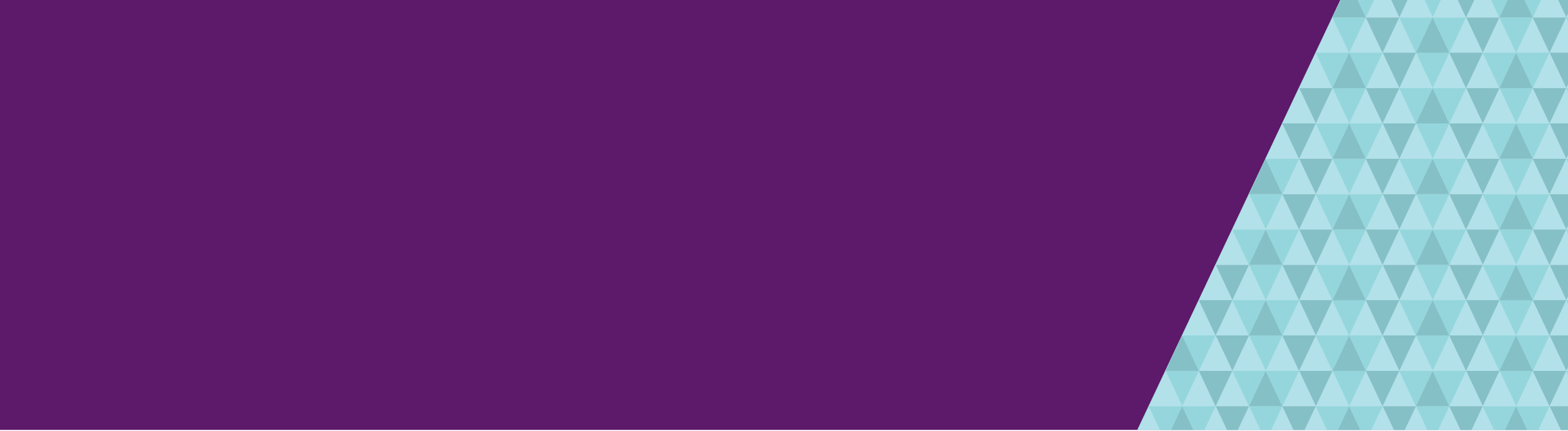 This factsheet provides information about what to do if your doctor is not willing to help you discuss or access voluntary assisted dying. The information in this factsheet is also available as part of the comprehensive guide Voluntary assisted dying – Information for people considering voluntary assisted dying <https://www2.health.vic.gov.au/hospitals-and-health-services/patient-care/end-of-life-care/voluntary-assisted-dying/community-consumer-information>.Not all doctors or other health practitioners (such as nurses) agree with voluntary assisted dying. They do not have to discuss this option with you if they do not want to.If you ask a doctor or health practitioner about voluntary assisted dying, and they do not want to talk about it, they may suggest another health practitioner who can help you.If they do not, you can contact a voluntary assisted dying care navigator who will link you with a willing doctor or health practitioner.Contact: email the voluntary assisted dying care navigator at Peter Mac <vadcarenavigator@petermac.org>What if my doctor is unwilling to help me?Information for people considering voluntary assisted dyingTo receive this document in an accessible format, email the Person Directed Care team <endoflifecare@dhhs.vic.gov.au>.Authorised and published by the Victorian Government, 1 Treasury Place, Melbourne.
© State of Victoria, Department of Health and Human Services, August 2019.
ISBN 978-1-925947-95-3 (pdf/online/MS word)
Available at health.vic – What if my doctor is unwilling to help me? <https://www2.health.vic.gov.au/hospitals-and-health-services/patient-care/end-of-life-care/voluntary-assisted-dying/community-consumer-information/voluntary-assisted-dying-process/if-doctor-is-unwilling-to-help>